Phần đáp án câu trắc nghiệm: Tổng câu trắc nghiệm: 40.SỞ GD&ĐT ĐẮK LẮKTRƯỜNG THPT NGÔ GIA TỰ ĐÁP ÁN  KIỂM TRA GIỮA HỌC KỲ 1NĂM HỌC 2021-2022MÔN ĐỊA LÍ – Khối lớp 12 Thời gian làm bài : 45 phút 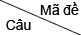 00100200300441CDBA42DAAD43CABC44DBBC45BBCA46CCAB47ACAD48CADA49ABBA50CCAC51BCCD52ABBD53DBDA54ADDB55BABB56BCCA57DBBD58CDCD59DBDB60DDCB61BDBC62AAAA63DADC64ADDB65DCBB66DBAA67BDCA68CBDC69DDAC70AABB71BBCB72BCCC73DCDC74AAAD75CACA76ADAD77BADC78ADCB79CCBA80BCAB